New Richmond Ohio Business Association 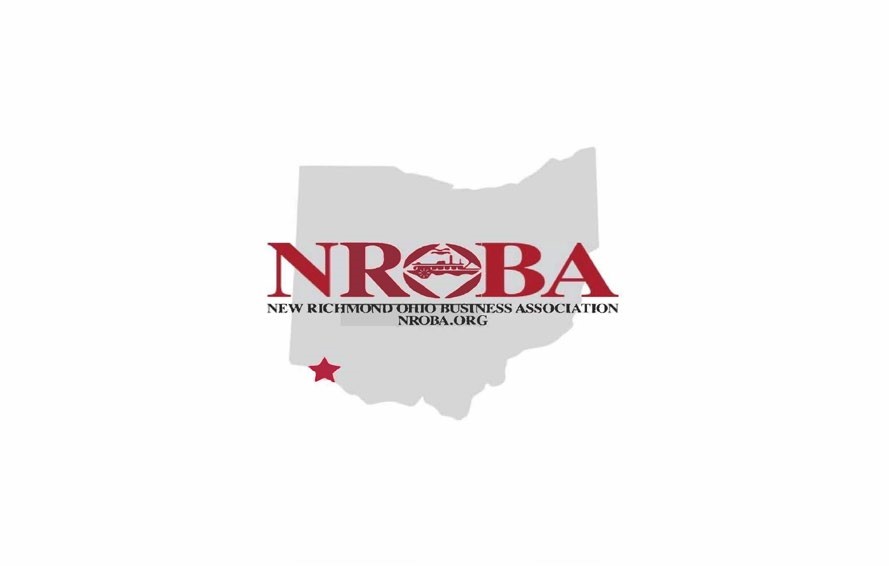 NROBA.org 2022 Membership Application Company Name________________________________________ Membership:  New ____     Renewal_____ Owner Name__________________________________________ Address______________________________________________ City/State/Zip__________________________________________ Phone #1__________________Phone #2____________________ Email Address_________________________________________ Please select your membership level.  Dues are applied from April to April.  	 	_____ Corporate $250  	 	_____ Individual Business $100  	 	_____ Individual Business $50 April, $50 May  	 	_____ Philanthropist $35 Please remit payment:  	 	______ PayPal to @thenroba (please add $3 for processing)  	 	______ River Hills Bank Memo: “For membership NROBA”  	  Mail check to: 	Melanie Sauter 	 	  	 	 	1248 Buglers Sound Cir  	 	 	Batavia, OH  45103 Application may be emailed to:  Melanie Sauter at sauter4@roadrunner.com Signature: ____________________________Date_____________ 